муниципальное казенное учреждениеУПРАВЛЕНИЕ  ОБРАЗОВАНИЯ и молодёжной политики  ЧЕРЕКСКОГО МУНИЦИПАЛЬНОГО РАЙОНА Кабардино-Балкарской республикиАдресные рекомендации, мероприятиядля школ с низкими образовательными результатами                    В муниципальном районе не всегда удается обеспечить одинаково высокий уровень образовательных результатов во всех образовательных учреждениях района независимо от места их расположения и контингента обучающихся. Наряду со школами, демонстрирующими высокое качество обучения, в районе существуют образовательные организации, которые показывают низкие образовательные результаты. В связи с этим, муниципальное учреждение МКУ Управление образования и молодежной политики Черекского муниципального района предлагает ряд адресных рекомендаций для школ  с низкими образовательными результатами: 1. В оценке успешности школ мы вынуждены сегодня опираться на данные ЕГЭ, ГИА, ВПР, РПР, которые объективно являются инструментами оценки индивидуальной успешности в освоении образовательных программ. Образовательным организациям необходимо выстраивать систему независимой комплексной оценки эффективности. Для оценки прогресса школ и обучающихся следует разработать качественные инструменты оценки успешности. 2. Найти ресурсы для профессионального развития руководителей и педагогов:    практики систематического сотрудничества и профессионального обмена между школами и педагогами так и не получили пока необходимого нормативного оформления и стимулов для развития. Кроме того, сама ценность «обмена», установка на принятие взаимной ответственности за передачу и освоение лучшей практики, к сожалению, не укоренены в сознании профессионального сообщества. 3. Развить эффективные связи школ с родителями учащихся, с местным сообществом. Сложившиеся практики общественного участия в управлении школой формальны и не стимулируют, с одной стороны, ответственность школы за результат, а с другой – не обеспечивают необходимой поддержки со стороны комьюнити. Комплекс мероприятий по повышению качества образованияв школах с низкими результатами обучения                  Деятельность по реализации комплекса мероприятий по повышению качества образования в школах с низкими результатами должна включать комплекс мер по направлениям реализации « Дорожной карты» , принятой на муниципальном уровне – приказ от 22 февраля 2022 года № 31  «План мероприятий («дорожная карта»)      по работе с                                                                                                                                                                                                      общеобразовательными учреждениями с низкими образовательными результатами на территории Черекского муниципального района Кабардино-Балкарской Республики на 2022 год» 1. Информационное, аналитическое обеспечение реализации программы: - мониторинг учебных/внеучебных достижений обучающихся; - аналитическое обобщение результатов ГИА, ВПР; - обеспечение доступа обучающихся, родителей (законных представителей) к АИС «Электронная школа», «UCHI.RU» и иных; - привлечение родительской общественности в качестве общественных наблюдателей при проведении процедуры мониторинговых обследований, итоговой аттестации, школьного этапа всероссийской олимпиады школьников. 2. Организационно-методическое обеспечение реализации программы: - диссеминация лучших образовательных практик на базе ОУ, показывающих высокие результаты; - организация и проведение семинаров-практикумов на базе школ с низкими результатами с целью получения методической помощи; - изучение, обобщение и распространение инновационного опыта образовательных организаций и педагогов по реализации ФГОС; - расширение социального партнерства образовательных организаций с учреждениями образования, культуры, спорта, религиозными и общественными организациями; - развитие различных сетевых форм взаимодействия образовательных организаций. 3. Реализация внутришкольной модели учительского роста: - стимулирование и поддержка участия педагогов школы в конкурсах профессионального мастерства; - внесение изменений в нормативные акты, определяющие порядок учета при расчете рабочего времени учителей, времени на индивидуальные занятия с отстающими обучающимися, время на обмен опытом, совместное планирование и анализ практики с другими учителями; - внедрения в практику управления общеобразовательным учреждением и профессиональным развитием педагогов методов управления результатами в т.ч. индивидуальных планов профессионального развития педагогов; - создание и развитие эффективно действующей системы материального стимулирования и поддержки молодых специалистов; - проведение мониторинга потребности в повышении квалификации педагогических кадров по проблемам повышения качества образования; - разработка и эффективная реализация индивидуальных планов профессионального развития учителей школ, молодых и малоопытных специалистов.Муниципальнэ кℓэзонэ ℓуэхущℓапℓэКъэбэрдей-Балъкъэр Республикэм хыхьэ Шэрэдж муниципальнэ куейм щℓэныгъэмкℓэ и управленэМуниципал казна учреждениеКъабарты-Малкъар РеспубликаныЧерек муниципал районну билим бериу управлениясы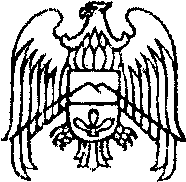 